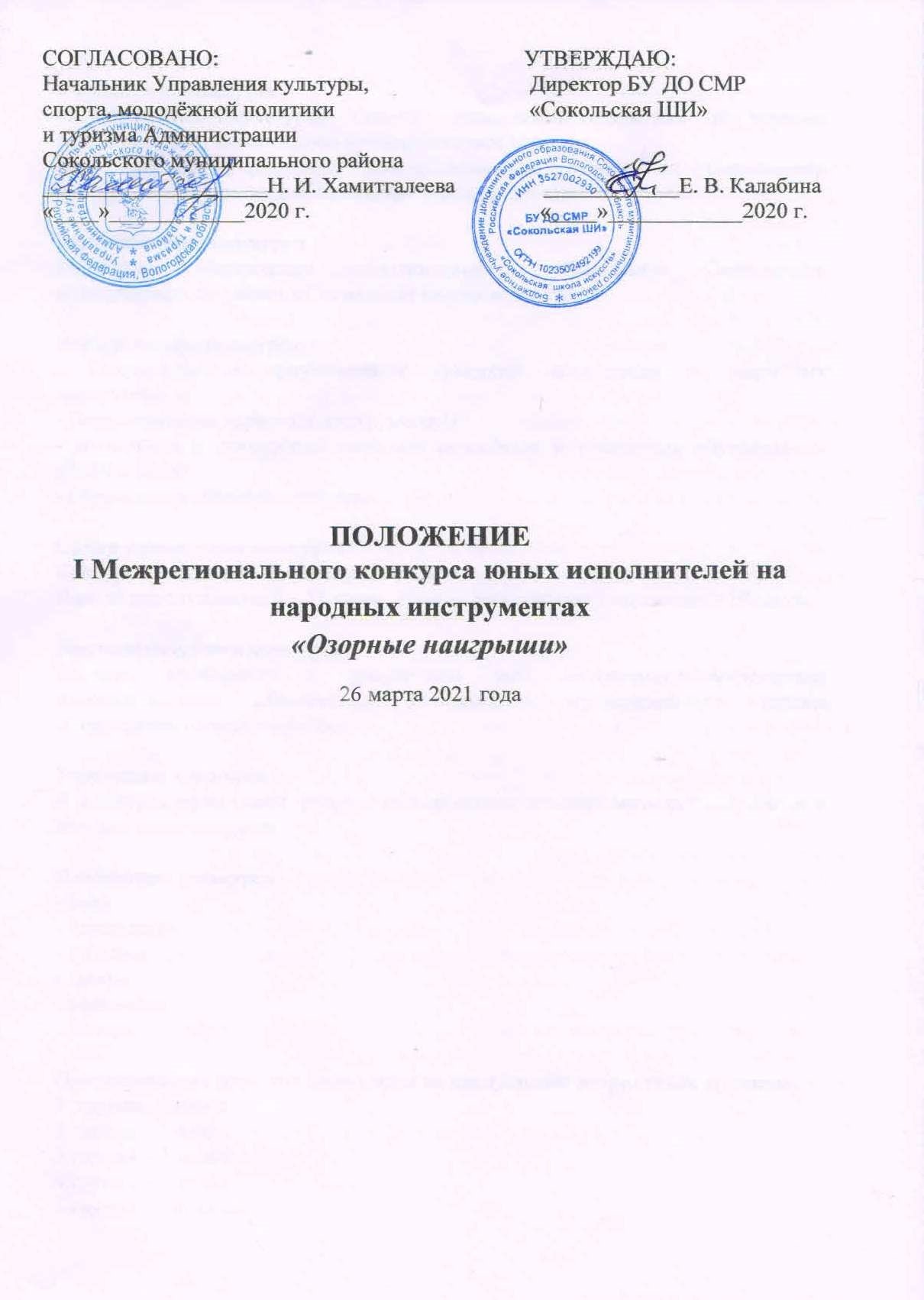 Учредители конкурса- Управление культуры, спорта, молодежной политики и туризма администрации Сокольского муниципального района- Бюджетное учреждение дополнительного образования Сокольского муниципального района «Сокольская школа искусств»Организаторы конкурсаБюджетное учреждение дополнительного образования Сокольского муниципального района «Сокольская школа искусств»Цели и задачи конкурса- Сохранение и преумножение традиций исполнения на народных инструментах- Популяризация народных инструментов- Выявление и поощрение наиболее способных и одаренных обучающихся - Обмен педагогическим опытом, укрепление творческих связей - Повышение исполнительского мастерства обучающихся- Активизация творческой деятельности обучающихся Сроки проведения конкурсаКонкурс проводится 26 марта 2021 года.Начало прослушиваний с 11 часов. Начало регистрации участников с 10 часов.Заявки на участие в конкурсе принимаются до 20 марта 2021 года на адрес электронной почты sokol-dshi@yandex.ru с указанием наименования конкурса Межрегиональный «Озорные наигрыши» (образец заявки на участие в конкурсе см. Приложение 1).Место проведения конкурсаКонкурс проводится в концертных залах Бюджетного учреждения   дополнительного образования Сокольского муниципального района «Сокольская школа искусств» по номинациям.Условия и участники конкурса- в конкурсе принимают участие обучающиеся ДМШ и ДШИ, студенты образовательных учреждений сферы культуры. Возраст участника определяется на 26 марта 2021 года- конкурс проводится по номинациям:- баян,- аккордеон,- гармонь,- домра,- балалайка,- гитара.- возрастные группы:1  группа– 1 класс2 группа – 2 класс3 группа – 3 класс4 группа – 4 класс5 группа – 5-6 класс6 группа – 7-8 класс7 группа – I и II курсы музыкальных училищ и колледжей 8 группа – III и IV курсы музыкальных училищ и колледжей- конкурсная программаУчастники конкурса исполняют 2 разнохарактерных  произведения.- порядок проведения - конкурсные прослушивания проводятся в один тур- порядок выступления выстраивается в алфавитной очерёдности в каждой номинации и в каждой возрастной группе- все прослушивания проводятся публично - произведения исполняются наизустьРегламент жюри- Оргкомитет конкурса формирует жюри для определения победителей и подведения итогов конкурса- Жюри формируется из ведущих преподавателей образовательных учреждений дополнительного образования и среднего профессионального образования в сфере музыкального искусства- Жюри имеет право присуждать не все места, делить места между участниками, награждать грамотами лучших преподавателей и концертмейстеров, награждать участников конкурса за лучшее исполнение отдельных произведений, снимать с конкурсного прослушивания участников, программа которых не соответствует настоящему ПоложениюПодведение итогов конкурсаПобедители и участники конкурса награждаются дипломами во всех номинациях и возрастных группах:- Диплом I, II, III степени с присвоением звания Лауреата конкурса- Диплом IV степени с присвоением звания Дипломанта конкурса- специальные Дипломы за лучшее исполнение произведений- всем участникам конкурса вручаются Дипломы за участие  Результаты конкурса размещаются на сайте http://shi-sokol.vlg.muzkult.ru/Финансовые условия конкурсаОрганизационный взнос за участие в конкурсе составляет 500 рублей с каждого участника (образец квитанции для оплаты организационного взноса см. Приложение 2).Документы и оплаченные квитанции можно предоставить при регистрации в день проведения конкурса.Проезд и питание участников осуществляется за счет направляющей стороны.Контактная информация162130, РФ, Вологодская обл., г. Сокол, ул. Советская, д. 30
Адрес электронной почты: sokol-dshi@yandex.ruСайт:http://shi-sokol.vlg.muzkult.ru/
Телефон/факс: 8(81733) 2 - 20 – 08Благодарим за проявленный интерес к конкурсу!Приложение 1Заявка на участиев I Межрегиональном конкурсеисполнителей на народных инструментах«Озорные наигрыши»К заявке прилагается копия свидетельства о рожденииили паспорта участника, согласие на обработку персональных данных, квитанция об оплате.Приложение 2Образец квитанции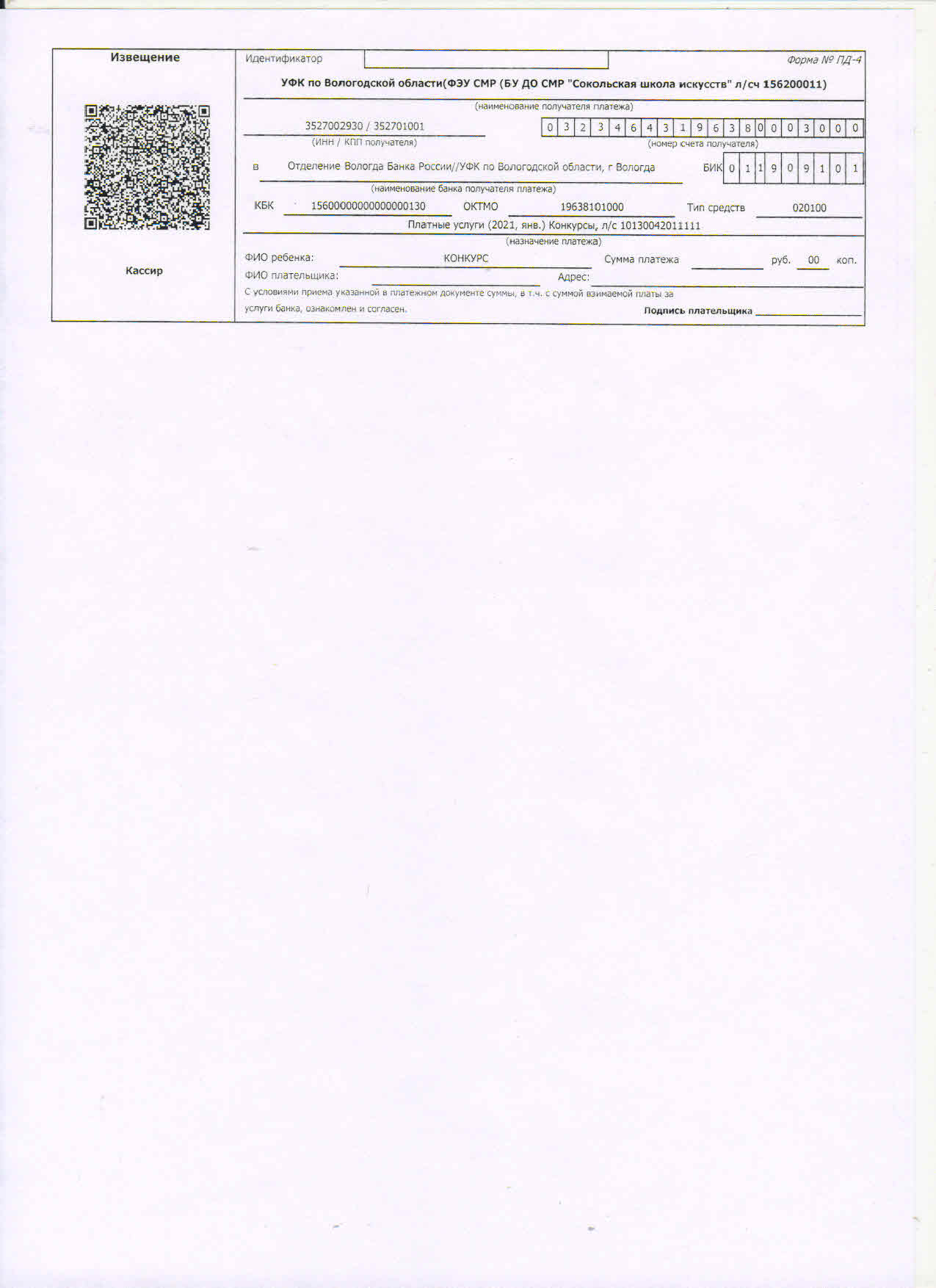 Приложение 3Письменное согласие на обработку персональных данныхнесовершеннолетнего участника конкурсакак родитель/законный представитель своего несовершеннолетнего ребёнка,даю согласие на обработку его персональных данных БУ ДО СМР «Сокольская школа искусств»:фамилия, имя, отчество; дата и место рождения; образование;место регистрации и место фактического проживания;данные паспорта;результаты участия в конкурсе;фотоматериалы с мероприятий конкурса.	Вышеуказанные персональные данные представлены с целью использования в работе по организации, подготовке и проведению I Межрегионального конкурса юных исполнителей на народных инструментах «Озорные наигрыши».С вышеуказанными персональными данными могут быть совершены следующие действия: сбор, систематизация, накопление, автоматизированная обработка, хранение, уточнение (обновление, изменение), использование, а также размещение на официальных сайтах учредителей и организаторов конкурса персональных данных, указанных в данном Согласии.Я согласен/согласна, что обработка персональных данных может осуществляться как с использованием автоматизированных средств, так и без таковых.Обработка персональных данных осуществляется в соответствии с нормами Федерального закона №152-ФЗ «О персональных данных» от 27.07.2006 г.Данное согласие действует с момента подачи заявки на участие в I Межрегиональном конкурсе юных исполнителей на народных инструментах «Озорные наигрыши».	Основание для законного представительства интересов несовершеннолетнего: свидетельство о рождении или паспорт. _________________/ _______________(подпись)                  (расшифровка)«____» ___________ 202___годаФИ участника (полностью)Возраст участника, возрастная группаИнструментФИО преподавателяФИО концертмейстераИсполняемая программа с точным хронометражемНазвание учреждения (полностью и аббревиатура), адрес почтовый, контактные телефоны,e-mailЯ,  